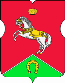 СОВЕТ ДЕПУТАТОВмуниципального округаКОНЬКОВОРЕШЕНИЕ  21.03.2023                      4/1_______________ №________________Об утверждении председателя постоянной комиссии Совета депутатов муниципального округа Коньково по организации работы Совета депутатов и осуществлению контроля за работой органов и должностных лиц местного самоуправления (регламентная)На основании статьи 11 Устава внутригородского муниципального образования – муниципального округа Коньково, Положения о постоянной комиссии Совета депутатов муниципального округа Коньково по организации работы Совета депутатов и осуществлению контроля за работой органов и должностных лиц местного самоуправления (регламентная), утвержденного решением Совета депутатов муниципального округа Коньково от 08.11.2022 № 3/2Советом депутатов принято решение:Утвердить депутата Брундукову Марину Викторовну председателем постоянной комиссии Совета депутатов муниципального округа Коньково по организации работы Совета депутатов и осуществлению контроля за работой органов и должностных лиц местного самоуправления (регламентная).Опубликовать настоящее решение в бюллетене «Московский муниципальный вестник», разместить на официальном сайте муниципального округа Коньково в информационно-телекоммуникационной сети «Интернет».Контроль за выполнением настоящего решения возложить на главу муниципального округа Коньково Белого А.А.Глава муниципального округа Коньково                         А.А. Белый